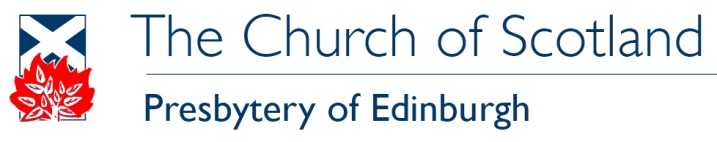 Application for Financial Assistance for Fabric projects  Name of Congregation:Contact Name: Contact Address:Contact Tel No:Contact Email:1.	Which building does this application relate to?	Church		Hall		Manse		Other   	2.	Is the building listed?	A-listed		B-listed		C-listed	 	Not listed		4.	Subject of request (please tick appropriate box)	Alterations		Heating		Redecoration		Audio-visual system		Lighting		Re-ordering		Disabled access		New building		Textiles		Disabled toilet		Organ		Windows		Furnishings		Plaques and memorials		Any other (please specify below):5.	Who has been engaged on the works? (eg architect, QS)6.	Have they been appointed via a competitive tender process?7.	Description of works 8.	Total Cost, Inclusive of fees and VAT9.	Amount you are requesting from Presbytery Property Committee10.	Grants received/promised, if anyChurch sourcesLocal authorityOther11.	Funds available locally	Restricted fundsUnrestricted fundsDesignatedEndowed12.	Funds held by general trustees, if any13.	Is the congregation seeking financial assistance from the Central Fabric Fund?14.	Is the congregation seeking release of its holdings in the Consolidated Fabric Fund?15.	Shortfall in funding, if any16.	Please state special efforts (eg, Gift Days, events, grants from external sources, fundraising etc) and please quantify the fundraising target.17. 	Any other financial factors18.	Please include an extract minute of Kirk Session/ Financial Board meeting in support of this application	I hereby confirm that this Form has been submitted to and approved by the Kirk Session / Financial Board of this Congregation(date of meeting/ please include extract minute)		 Signature 		Full Name	Position held (delete as appropriate):	Note: The completed Forms together with all relevant supporting documents should be forwarded to:The Presbytery of Edinburgh Annan House10 Palmerston PlaceEdinburghEH12 5AA			Email: edinburgh@churchofscotland.org.uk			Tel:    0131 225 9137